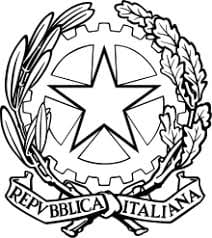 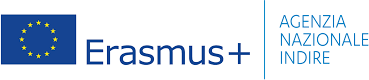 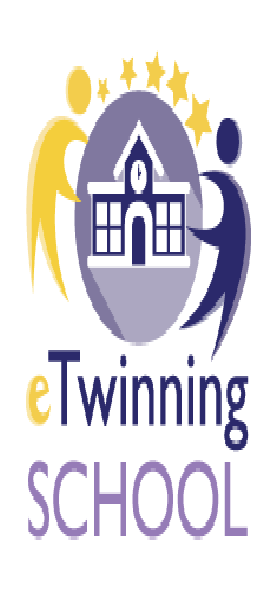 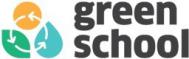 Per ciascuna disciplina vanno individuati i nuclei fondamentali e gli obiettivi di apprendimento non affrontati o che necessitano di approfondimento nell’anno scolastico 2020-2021.Per il CONSIGLIO DI CLASSEIl coordinatore/referente di team____________________________PIANO DI INTEGRAZIONE DEGLI APPRENDIMENTI A.S. 2019-2020REDATTO AI SENSI DELL’ORDINANZA MINISTERIALE N. 11 DEL 16 MAGGIO 2020, ART. 6 COMMA 1ORDINE DI SCUOLAPLESSOCLASSECOORDINATOREIL CONSIGLIO DI INTERCLASSE/CLASSEIL CONSIGLIO DI INTERCLASSE/CLASSEDISCIPLINAINSEGNANTIPROFILO DEL GRUPPO CLASSE (DESCRIZIONE):PROFILO DEL GRUPPO CLASSE (DESCRIZIONE):CASI PARTICOLARI (alunni con BES)MotivazioneQUADRO SINOTTICO DELLE DISCIPLINEDISCIPLINAOBIETTIVI DI APPRENDIMENTOCONTENUTI FONDAMENTALI